Adverse Event FHIR Resource Proposal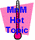 AdverseEvent1.1 Owning committee name1.2 Contributing or Reviewing Work Groups1.3 FHIR Resource Development Project Insight ID1.4 Scope of coverage1.5 RIM scope1.6 Resource appropriateness1.7 Expected implementations1.8 Content sources1.9 Resource Relationships1.10 Timelines1.11 gForge UsersAdverseEventOwning committee namePatient CareContributing or Reviewing Work GroupsRCRIM, Pharmacy, CDS, PHER, ECFHIR Resource Development Project Insight ID? Use of existing PSSScope of coverageBased on TANSI/HL7 V3 ICSRP1, R2-2012 HL7 Version 3 Standard: Pharmacovigilance - Individual Case Safety Report, Part 1: The Framework for Adverse Event Reporting, R2 (revise and partition ANSI/HL7 V3 RRCS, R1-2005)1/31/2012ICSR Part 1 is http://www.hl7.org/implement/standards/product_brief.cfm?product_id=266ICSR Part 2 is http://www.hl7.org/implement/standards/product_brief.cfm?product_id=267. (medicinals only)To enhance patient safety, it is noted that many countries have strong needs to exchange product safety information between varieties of stakeholders in the healthcare domain. Currently many regulatory agencies collect safety reports of adverse drug reactions, adverse events, infections, contamination and other incidents from consumers, pharmaceutical companies and healthcare professionals.The adverse event resource will address the exchange of the following types of information:Individual Case Safety Report (ICSR): framework for data exchange and information sharing by providing a common messaging format for transmission of ICSRs for adverse drug reactions (ADR), adverse events (AE), product problems and consumer complaints that may occur upon the administration or use of one or more products or substances.  The reports can relate to a specific subject or may be used to relay an issue or finding related to a specific substance, product or device.(Not in current standard) – Individual Occurrence Report (IOR): the identification and characterization of exceptional events related to patient care, patient safety, protocol implementation, and service delivery. Examples might be falling out of bed, slipping on a wet floor, inappropriate use of restraints.Does the concept of sentinel event need to be included?RIM scopeInvestigationalEvent: Class Code INVSTGCausality: ? Code based on eventReport: Class Code CACT (can have multiple reports)Common data elements for ICSRIdentifiable patient (Note that this may be restricted by regulation and can be masked using "Privacy" or initials. However, for product problems there may or may not be an identifiable patient.)Identifiable reporterDate of EventDescription of the event or problemSubstance or Product nameCommon data elements for IORIdentifiable patient (Note that this may be restricted by regulation and can be masked using "Privacy" or initials. However, for product problems there may or may not be an identifiable patient.)Identifiable reporterDate of EventDescription of the event or problem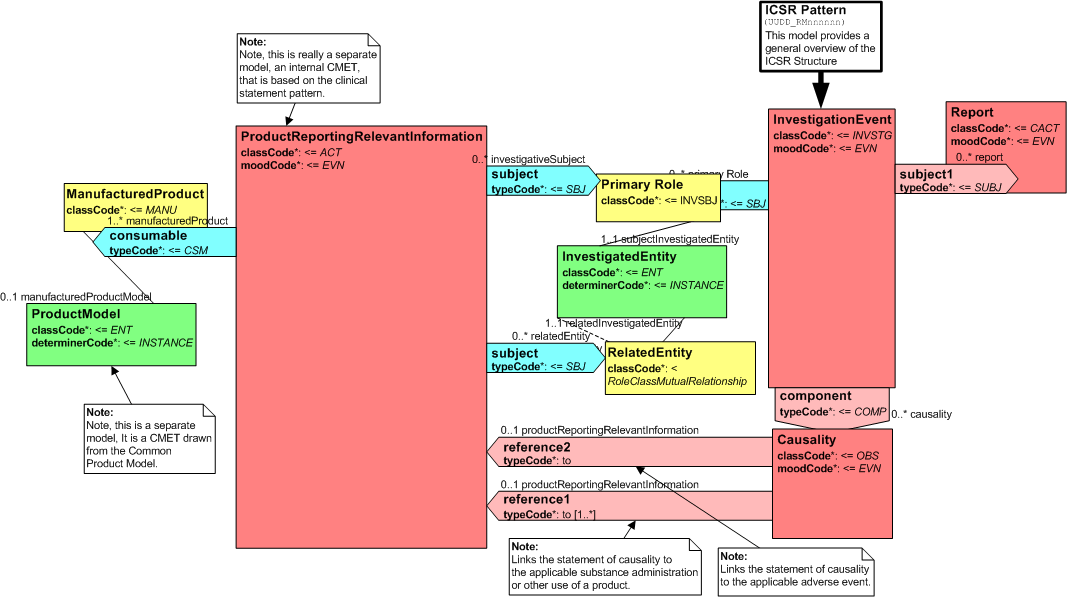 Resource appropriatenessAn adverse event is a well-known healthcare concept that is regularly tracked and reported for clinical care, public health and research.Expected implementationsAn integral part of any care setting, research setting or public health reporting entity.  Content sourcesExisting ISO/HL7/CEN  standards as well as examples of health care institution occurrence reporting systems. Resource RelationshipsAllergyIntolerance, Condition, Procedure, Risk Assessment?, Medication Statement, Immunization, Observation, TimelinesDSTU 2.1 - DRAFTgForge UsersLloyd McKenzie, Michelle Miller